VERONTRENIGEN=HEEL ERGEVIES MAKENREINIGEN= SCHOON MAKENBACTERIEN= PIEPKLEINE BEESTJES,JE KUNT ZE ALLEEN DOOR EEN MICROSCOOP ZIEN.DOOR SOMMIGE BACTERIEN KUN JE ZIEK WORDENDE EPIDEMIE = EEN BESMETTELIJKE ZIEKTE DIE VEEL MENSEN I N DEZELFDE PERIODE KRIJGEN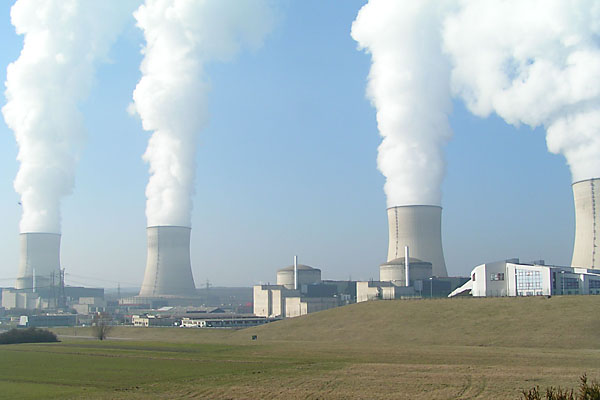 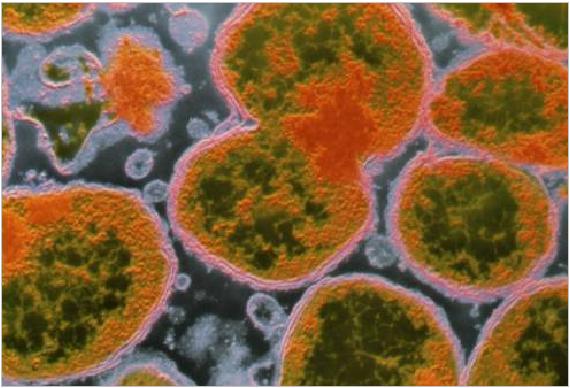 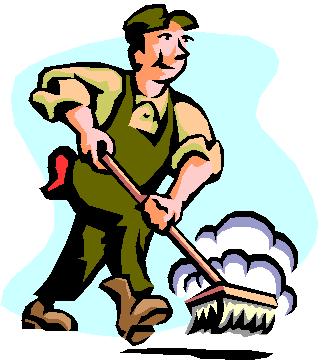 